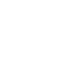 НОВООДЕСЬКА МІСЬКА РАДАМИКОЛАЇВСЬКОЇ ОБЛАСТІ ВИКОНАВЧИЙ КОМІТЕТ Р І Ш Е Н Н Я  14  грудня  2022 року                       м. Нова Одеса                                         №  202Про припинення опіки над майном дитини-сироти особа 1Відповідно до статей 34, 40 Закону України «Про місцеве самоврядування в Україні», статей 1, 17 Закону України «Про охорону дитинства», пункту 60 Порядку провадження органами опіки та піклування діяльності, пов’язаної із захистом прав дитини, затвердженого постановою Кабінету Міністрів України від 24 вересня 2008 року № 866, беручи до уваги рішення виконавчого комітету Новоодеської міської ради від 23 листопада 2022 року № 184 «Про припинення піклування над дитиною-сиротою особа 1», враховуючи рекомендації Комісії з питань захисту прав дитини Новоодеської міської ради від від 09.12.2022 № 8, виконавчий комітет міської радиВИРІШИВ:1. Припинити опіку над майном дитини-сироти особа 1, яка була встановлена відповідно до розпорядження Новоодеської районної державної адміністрації від 14 вересня 2017 року № 292-р «Про встановлення опіки над майном дитини-сироти особа 1»,  у зв’язку із припиненням піклування та рішенням виконавчого комітету Новоодеської міської ради від 14.12.2022 року № 201 «Про встановлення піклування над дитиною-сиротою особа 1» та призначення нового піклувальника. Майно  складається  з таких ділянок:-  1/3 частки земельної ділянки для ведення товарного сільськогосподарського виробництва площею ,  яка розташована в межах території Новоодеської міської ради (колишня _____ Новоодеського району), Миколаївського району, Миколаївської області, на підставі свідоцтва про право на спадщину за законом від дата року, серія НВІ №___;- 1/3 частки земельної ділянки для ведення товарного сільськогосподарського виробництва площею ,  яка розташована в межах території Новоодеської міської ради (колишня ____ рада Новоодеського району), Миколаївського району, Миколаївської області, на підставі свідоцтва про право на спадщину за законом від дата року, серія НВІ №__; - 1/3 частки земельної ділянки для ведення товарного сільськогосподарського виробництва площею ,  яка розташована в межах території Новоодеської міської ради (колишня ____ рада Новоодеського району), Миколаївського району, Миколаївської області, на підставі свідоцтва про право на спадщину за законом від дата року, серія НВІ № ____.2.  Контроль за виконанням  рішення покласти на начальника служби у справах дітей Новоодеської міської ради Чернявську Л.С.Міський голова                                                                          Олександр ПОЛЯКОВ